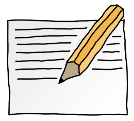 OPDRACHT 3.7: Waar ben je precies goed in bij jouw beste vakken?Voorbeeld: Bij wiskunde ben ik goed in:  met een rekenmachine werken.Bij  _________________________________________________  ben ik goed in:
______________________________________________________________________________________________________________________________________Bij  _________________________________________________  ben ik goed in:
______________________________________________________________________________________________________________________________________Bij  _________________________________________________  ben ik goed in:
______________________________________________________________________________________________________________________________________